 IMPROVE YOUR GERMAN LISTENING SKILLS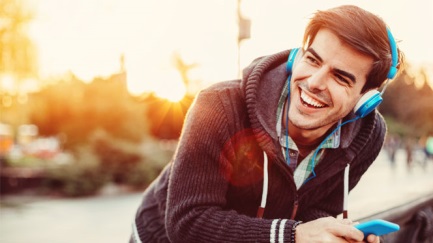 Tune your ear to the language in the lead up to GCSE German exams. Check out the links below to help improve your listening skills!SHORT NEWS, MUSIC, CURRENT AFFAIRS AND GCSE TOPIC RELATED CLIPS Spend 20 minutes, two times per week on what works for you - listen, transcribe what you hear, make notes of vocab, verbs or useful structures and then use them in your written/spoken work too. NEWS/CURRENT AFFAIRSSlow German – Podcasts about different topics by Annik Rubens with transcript in German - use the search bar to browse different topics (i.e. Essen, soziale Netzwerke…)TIER: HIGHERhttps://slowgerman.com/inhaltsverzeichnis/  News in Slow German– Short News and Current Affairs interview clips with the transcript and vocab supportTIER: FOUNDATION/HIGHERhttps://www.newsinslowgerman.com/  Das Erste - Tagesschau – 20 minute news programme focusing on the main news story from last 24 hoursTIER: HIGHER http://www.daserste.de/Audio Lingua – topic and level related clips, A1 = beginner / B1 = intermediate / B2 = higherTIER: FOUNDATION/HIGHERhttps://www.audio-lingua.eu/spip.php?rubrique3&lang=enGCSE RELATED CLIPSEasy German – short videos on many GCSE related topics. Use the search bar to GCSE topics (i.e. Musik, Filme…) They also have the subtitles in EnglishTIER: FOUNDATION/HIGHERhttps://www.youtube.com/channel/UCbxb2fqe9oNgglAoYqsYOtQ/featured  Pearson AQA MFL 9-1 Audio Samples – loads of short clips for GCSE topic relatedTIER: FOUNDATION/HIGHERhttp://www.pearsonschoolsandfecolleges.co.uk/secondary/GlobalPages/mfl-91-revision-audio-samples/aqa-gcse-9-1-german-revision-audio.aspx GermanPod101 - Loads of short video clips related to GCSE themes plus an activity to do at the end, go through the playlist 15 minutes at a time.TIER: FOUNDATION/HIGHERhttps://www.youtube.com/watch?v=aPk1YqYOHig&t=0s&list=PLsoAwWtvF3L0rEBLC33J2jIlNjwfsXg88&index=2 SONGS/MUSICLyrics Training – German songs with interactive gap filling activities with different levels of difficulty. Browse songs by Genre and click ‘Play’TIER: FOUNDATION/HIGHERhttps://lyricstraining.com/de/ 